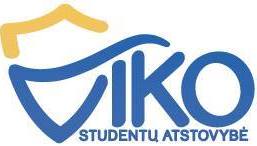 VILNIAUS KOLEGIJOSSTUDENTŲ ATSTOVYBĖS TARYBOS SUSIRINKIMOPROTOKOLAS2020-11-19   Nr. VilniusSusirinkimas įvyko 2020-11-19.Susirinkimo pirmininkas: Karolis VasiliauskasSusirinkimo sekretorė: Evelina JanuškevičDalyvauja 8 atstovai (sąrašas pridedamas 1 priede).Darbotvarkė:Dėl konferencijos.Dėl rudeninių mokymų.Dėl vinječių.Dėl LSS „Startuok“ mokymų.Dėl veiklos plano.Dėl susitikimų su priežiūros komitetu.Dėl AISEC.Dėl kitų klausimų.SVARSTYTA. Konferencija.Pranešėjas – Karolis Vasiliauskas.Konferencija vyks gruodžio 17 dieną MS TEAMS platformoje. Konferencijai kiekviena FSA turi surinkti delegatus. Delegatus sudaro 7 FSA koordinatoriai ir 1 studentas nuo 100 nuolatinių dieninių studentų. Kiek tiksliai reikia delegatų bus pranešta artimiausiu metu. Konferencija vyks, kaip ir minėta virtualioje erdvėje, svarstoma, kad centrinis biuras bus vienoje patalpoje, t.y. susitiks gyvai, kad komunikacija būtų sklandesnė ir lengviau būtų komunikuoti tarpusavyje konferencijos metu (atsižvelgiama į konferencijos pirmininką ir konferencijos sekretorių). Ar konferencijoje pristatyti įstatus ir darbo reglamentą? Išdiskutavus šį klausimą priimtas sprendimas, kad šie dokumentai nukeliami centrinio biuro kadencijos pabaigos konferencijai, argumentuojant tuo, kad išdiskutuoti pakeitimus ir pasiekti kuo geresnę kokybę. Ties šiais dokumentais nuspręsta pradėti dirbti kito susirinkimo metu, kitą savaitę. NUTARTA. Pristatyti planai dėl artėjančios konferencijos. Konferencija vyks gruodžio 17 dieną, MS TEAMS programoje. SVARSTYTA. Rudeniniai mokymai.Pranešėjas – Karolis Vasiliauskas.Mokymai vyks nuotliniu būdu, lapkričio 30 – gruodžio 4 dienomis. Kiekvienas CB koordinatorius mokymus savo komitetui ves atskirai, užduotis susigalvoti gali laisva valia. Pabrėžtina, jog mokymai komitetui vyks 1 dieną, ne visą savaitę, CB koordinatorius pasirenka dieną ir laiką atsižvelgdamas į daugumos nuomonę. Siūloma, jog vieną dieną būtų taip, kad bus visi FSA nariai viename kanale ir seminarą praves kviestinis lektorius (ar tai bus alumni ar kitas asmuo, bus nuspręsta vėliau). Pavasariniams mokymams, jeigu bus išvažiuojamieji, taryba norėtų, kad būtų išlaikyta simuliacijos koncepcija, tik kad koordinatoriai lieka savo pareigose tačiau išsistumdo darbui su kito fakulteto nariais.  NUTARTA. Pristatytas rudeninių mokymų konceptas bei datos. Viskas vyks nuotoliniu būdu lapkričio 30 – gruodžio 4 dienomis.SVARSTYTA. Vinjetės.Pranešėjas – Karolis Vasiliauskas.Pagiriamasis žodis MTF, PDF  ir EKF SA, už tai, kad jau susitvarkė su vinječių klausimu. SPF ties tuo dirba. VVF seniūnai išreiškė nenorą vinjetėms. ATF taip pat derasi su seniūnais dėl susitikimo. EIF nežinojo ( informacija buvo pateikta prieš tai buvusio susirinkimo apibendrinamajame faile). Tie kas dar nesuorganizavo seniūnų susitikimo su vinječių atstovu, turi tai padaryti kuo greičiau, kritiniu atveju, jeigu nepavyksta suorganizuoti, kreiptis į CB.  NUTARTA. Pagirtos MTF; PDF ir EKS SA už organizuotumą, susisiekiant su vinječių atstovu. Kas dar neturėjo susitikimų, turėtų juos kuo greičiau organizuotis, jeigu nepavyksta, kreiptis į CB.SVARSTYTA. LSS „Startuok“ mokymaiPranešėjas – Karolis Vasiliauskas.Lapkričio 21 dieną bus bendras visiems norintiems mokymų ciklas LSS FB puslapyje ,,LSS Naujienos“. Šios dienos mokymai vyks nuo 11 iki 17 h. Jie skirti naujausiems SA nariams, bet rekomenduojama visiems. Tad prie šios grupės bus pridėti visi pirmininkai ir jie turės sudėti savo FSA narius. Siekiant kuo labiau išnaudoti esamą galimybę, siūloma paskatinti dalyvauti savo narius.  NUTARTA. Pirmininkai turi pridėti savo FSA narius prie grupės bei paraginti dalyvauti LSS organizuojamuose mokymuose, kurie vyks lapkričio 21 dieną.SVARSTYTA. Veiklos planas.Pranešėjas – Karolis Vasiliauskas.NUTARTA. Pristatytas veiklos planas. Vienbalsiai patvirtintas veiklos planas. Atsiųsti veiklos planą tarybos nariams, kad šie galėtų susitvarkyti ir priderinti FSA veiklos planą prie CB veiklos plano.SVARSTYTA. Susitikimai su priežiūros komitetuPranešėjas – Karolis Vasiliauskas.Daugelis jau turėjo susitikimus su priežiūros komitetu. Pagrinde tai ataskaitų išsamumas, paaiškinimuose trūksta konkretumo, kas buvo veikta ar daryta. FSA veiklos planų taisymai. Priderinimas prie CB plano ir klaidų taisymas. Susitikimai būdavo įdomūs.NUTARTA. Aptarti susirinkimai su priežiūros komitetu. SVARSTYTA. AISEC.Pranešėjas – Karolis Vasiliauskas.NUTARTA. Aptartas pasiūlymas bendradarbiauti su AISEC. Pateiktos bendradarbiavimo galimybės ir naudos VIKO SA. Pristatyta kuom užsiima ši organizacija. SVARSTYTA. Kiti klausimai.Pranešėjas – visi dalyvaujantys tarybos nariai.ESN bei ESN gaivinimo planas. Per artėjančius laisvųjų mokymus bus mėginama pritraukti laisvuosius narius į VIKO ESN veiklą. Kodėl siūlomi laisvieji nariai? – tai puikus potencialas atgaivinti ESN veiklą, žinant, kad daugumoje laisvieji FSA nariai yra ne visiškai panaudojami, kaip žmogiškieji ištekliai, jų nukreipimas bei pamėginimas pritraukti prie šios veiklos yra puiki galimybė ne tik, kad atgaivinti ESN veiklą, bet ir išnaudoti jų turimą potencialą žvelgiant į organizacijos ateitį. ESN – organizacija, dirbanti su Erasmus+ programos studentais. Kuratorių darbas – daugumoje vyko kontaktavimai, reikėtų pasitempti ir susitikti bendrai su FSA. Kai kurie jau turėjo arba dar turės susitikimus artimiausiu metu.Unė Narkūnaitė (SPF pirmininkė) – ar įmanoma aptarti paskaitų įrašymo problemą? – šiam klausimui spręsti, reikia sužinoti, kiek ties tuo dirba SARK‘ų komitetas. Idėja – parašyti visiems dekanams laišką apie tai, jog būtų atsižvelgta į studentų pageidavimus ir prašymus (tai padarytų Karolis).Dovydas Linkevičius (VVF pirmininkas) – prasta bendrabučių skalbimo ir džiovinimo mašinų kokybė – mašinos naujos, bet efektyvumas mažas. – Reikia paprašyti SARK‘ų komiteto, kad išspręstų šią problemą. Organizuoti FSA SARK‘ų apklausas apie bendrabučio skalbyklų kokybę, gautus duomenis susisteminti pagal bendrabučius ir su gautais rezultatais eit pas bendrabučių valdytoją.Edita Kovaliova (MTF pirmininkė) – ar padėkos vakaro anketa galima pasidalinti su visais? Ar ją gali pildyti visi studentai? – reikėtų rašyti Viktorijai Jatautaitei. NUTARTA. Aptarti visi rūpimi klausimai.Susirinkimo pirmininkas                                                             	Karolis VasiliauskasSusirinkimo sekretorė                                                                               	Evelina Januškevič